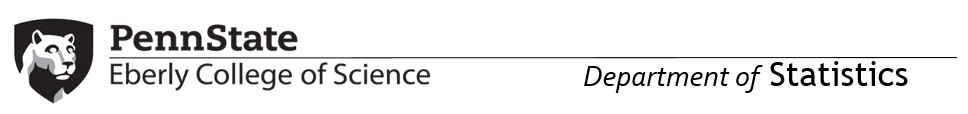 *Form through QualtricsSTAT Online Peer Reviews– Instructor Input FormComplete this Instructor Input Form and share it with your assigned peer reviewer. Add your peer reviewer to your Canvas space as an ‘observer’Instructor InputYour Name: Your Email:Assigned Peer Reviewer:  Your Online CourseCourse name, number & section (e.g., STAT 500 001): Course title (e.g., Applied Statistics): Canvas link: Online Notes link:ContextHow many semesters have you taught this course? Choose: (0-3) (4-6) (6 or more)Does your course have multiple sections?If Yes, are all section based from a single master (or another instructor’s) course? If yes, roughly what percentage of the course do you change or personalize from the master?  How do you know if students are meeting the learning outcomes of your course? Is there a specific part of the course content or design for which you would like the reviewer to provide feedback?Please describe the nature and purpose of the communications between students and instructors in this course.Are you trying anything new this semester based on prior student or peer feedback, professional development or your own experiences?	If yes, please explain.Canvas Communication
 Please identify other communications among students and instructors about which the Reviewer should be awarebut which are not available for review at the sites listed above. Does the course require any synchronous activities (same time, same place)?         

         ___Yes         ___NoIf yes, please describe:										Is there any other information you would like to share with your peer before they review your course?